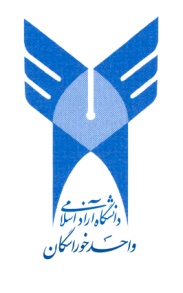 نام درس :	 پرستاري بهداشت جامعه(3)          مدرس :     اكبر منصوري       نيم سال :   اول                             سال تحصيلي :  94-93رشته و مقطع :    كارشناسي پرستاري                                                 زمان كلاس :   پنجشنبه 14-13            شماره درس : 87025تعداد واحد :       1                پيش نياز :هدف كلي :	E-mail: www.mansouriakbar@yahoo.comانتقال دانش و اطلاعات لازم در زمینه بهداشت محیط و مبانی آن به دانشجویان پرستاری می باشد. دانشجویان  در طی این درس با مفاهیم اکولوژی و اپیدمیولوژی بهداشت محیط و نقش آن بر سلامت جامعه و نقش پرستار بهداشت جامعه به عنوان ارائه دهنده خدمات بهداشتی آشنا شده و آگاهی های لازم را در زمینه توسعه سلامت، بهداشت محیط و بهداشت فردی کسب خواهند نمود.وظايف دانشجويان :1-شرکت فعالانه در کلاس در س و مطالعه 10%  از نمره نهایی.2-تهیه و ارائه کنفرانس مرتبط با دروس 10% از نمره نهایی.3-امتحان پایان ترم 80% از نمره نهایی.نحوه ارزشيابي :شفاهی-کتبی به صورت اولیه، مرحله ای و پایانی-تشریحی و چند گزینه ای منابع :1-حسینی، سید وحیده.1389.پرستاری بهداشت جامعه 3(لانکستر). تهران:نشر جامعه نگر.2-حاتمی، حسین. 1387. کتاب جامع بهداشت عمومی. تهران: انتشارات ارجمند.3-شجاعی، حسین.1387. درسنامه پزشکی پیشگیری و اجتماعی(جی پارک). تهران: انتشارات سماط.4-جدید میلانی، مریم.1387. پرستاری بهداشت جامعه1،2،3. تهران: انتشارات اندیشه رفیع.5-ایلدر آبادی، اسحق.1387. پرستاری بهداشت جامعه 1،2،3. تهران: نشر جامعه نگر.6-حلم سرشت، پروین. دل پیشه، اسماعیل. 1376. پرستاری بهداشت جامعه 3. تهران:انتشارات چهر.7-عابد سعیدی، ژیلا.1387. روش تحقیق در علوم پزشکی و بهداشت .تهران: نشر سالمی.8-Salivan, J.R, Kriger, G.R.(2001), Clinical Environmental Health and Toxic Exposures(3 ed).رديفتاريخعناوين مباحث درسيمدرس110/7/93مفاهیم بهداشت محیط، اکوسیستم محیط و بحران محیط زیست.اكبر منصوري217/7/93بهداشت آب و فاضلاب.اكبر منصوري324/7/93بهداشت هوا، خاک و آلودگی صوتی.اكبر منصوري41/8/93آلودگی پرتو ها، بهداشت تغذیه و مواد غذایی.اكبر منصوري58/8/93بهداشت اماکن عمومی و مسکن، بهداشت محیط بیمارستان ها.اكبر منصوري622/8/93بهداشت زباله و مواد زائد، بهداشت شهر و روستا.اكبر منصوري729/8/93بهداشت حرفه ای، آسیب های شیمیایی و فیزیکی موجود در محیط.اكبر منصوري86/9/93ناقلین فیزیکی و کنترل آن، بلایای طبیعی و اقدامات.اكبر منصوري913/9/93مدیریت خدمات بهداشتی، پژوهش در پرستاری بهداشت.اكبر منصوري1011121314151617